ГЛАВА  МУНИЦИПАЛЬНОГО ОБРАЗОВАНИЯ  « ГОРОДСКОЙ ОКРУГ ГОРОД  НАЗРАНЬ»ПОСТАНОВЛЕНИЕ№01                                                                                     от 12 февраля 2015 г.Об утверждении Положения о представлении гражданами, претендующими на замещение муниципальных должностей  и должностей муниципальной службы, а также,  лицами, замещающими муниципальные должности и муниципальными служащими органов местного самоуправления муниципального образования «Городской округ город Назрань», сведений о своих доходах, расходах, об имуществе и обязательствах имущественного характера, а также сведений о доходах, расходах, об имуществе и обязательствах имущественного характера своих супруги (супруга) и несовершеннолетних детей 	В соответствии с федеральными законами от 2 марта 2007 г. № 25-ФЗ  «О муниципальной службе в Российской Федерации», от 25 декабря 2008г. № 273-ФЗ «О противодействии коррупции», от 3 декабря 2012 г. №230-ФЗ «О контроле за соответствием расходов лиц, замещающих государственные должности, и иных лиц их доходам», Указами  Президента РФ от 23 июня 2014 г. № 453 «О внесении изменений в некоторые акты Президента Российской Федерации по вопросам противодействия коррупции», от 23 июня 2014 г. № 460 «Об утверждении формы справки о доходах, расходах, об имуществе и обязательствах имущественного характера и внесении изменений в некоторые акты Президента Российской Федерации»ПОСТАНОВЛЯЮ:1. Утвердить прилагаемое Положение о представлении гражданами, претендующими на замещение муниципальных должностей и должностей муниципальной службы, а также лицами, замещающими муниципальные должности и муниципальными служащими органов местного самоуправления муниципального образования «Городской округ город Назрань», сведений о своих доходах, расходах, об имуществе и обязательствах имущественного характера, а также сведений о доходах, расходах, об имуществе и обязательствах имущественного характера своих супруги (супруга)   и несовершеннолетних детей.2.  Утвердить прилагаемый  Перечень муниципальных должностей и должностей муниципальной службы в органах местного самоуправления  муниципального образования «Городской округ город Назрань», при замещении которых предоставляются сведения о своих  доходах, расходах, об имуществе и обязательствах имущественного характера супруга (супруги) и несовершеннолетних детей .3. Признать утратившим силу постановление Главы г. Назрань от 30 марта 2010 г. № 01-2 «О представлении муниципальными служащими, проходящими муниципальную службу, а также гражданами, претендующими на замещение должностей муниципальной службы в органах местного самоуправления муниципального образования « Городской округ город Назрань», сведений о доходах, об имуществе и обязательствах имущественного характера», а также постановления от 30.12.2011 г. № 24, от 14 . 03. 2013 г. № 10, от 29 .11. 2013 г. № 31 «О внесении изменений и  дополнений  в Постановление  Главы муниципального образования «Городской округ город Назрань»  от 30 марта 2010 года № 01-2  «О предоставлении муниципальными служащими, проходящими муниципальную службу, а также гражданами, претендующими на замещение должностей муниципальной службы в органах местного самоуправления муниципального образования «Городской округ город Назрань»  сведений о доходах, об имуществе и обязательствах имущественного характера.4. Управделами, а также ответственным за ведение кадровой работы в органах  местного самоуправления муниципального образования «Городской округ город Назрань» ознакомить с настоящим постановлением.5.Опубликовать (обнародовать) настоящее постановление в средствах массовой информации и на сайте Городского совета.6. Контроль за исполнением настоящего постановления оставляю за собой. Глава г. Назрань      	           М.С. ПарчиевПриложение №1 УТВЕРЖДЕНОПостановлением  Главы г. Назраньот 12.02.2015 №01ПОЛОЖЕНИЕо представлении гражданами, претендующими на замещение муниципальных должностей и должностей муниципальной службы, а также лицами, замещающими муниципальные должности и муниципальными служащими органов местного самоуправления муниципального образования «Городской округ город Назрань», сведений о своих доходах, расходах, об имуществе и обязательствах имущественного характера, а также сведений о доходах, расходах, об имуществе и обязательствах имущественного характера своих супруги (супруга)   и несовершеннолетних детей1. Настоящим Положением определяется порядок о представлении гражданами, претендующими на замещение муниципальных должностей и должностей муниципальной службы, а также лицами, замещающими муниципальные должности и муниципальными служащими органов местного самоуправления муниципального образования «Городской округ город Назрань», сведений о своих доходах, расходах, об имуществе и обязательствах имущественного характера, а также сведений о доходах, расходах, об имуществе и обязательствах имущественного характера своих супруги (супруга)   и несовершеннолетних детей (далее – сведения о доходах, расходах, об имуществе и обязательствах имущественного характера).2. Обязанность представлять сведения о доходах, расходах, об имуществе и обязательствах имущественного характера возлагается на гражданина, претендующего на замещение муниципальных должностей и должности муниципальной службы в органах местного самоуправления муниципального образования «Городской округ город Назрань», отнесенной к высшей или главной группе должностей муниципальной службы либо включенной в перечень должностей муниципальной службы, замещение которых связано с коррупционными рисками, а также на муниципального служащего органов местного самоуправления муниципального образования «Городской округ город Назрань», замещающего такую должность муниципальной службы.3. Сведения о доходах, расходах, об имуществе и обязательствах имущественного характера представляются по утвержденной Президентом Российской Федерации форме справки от 23 июня 2014 г. № 460:а) гражданами – при назначении  муниципальную должность и на должности муниципальной службы, предусмотренные пунктом 2 настоящего Положения;б) лица, замещающие муниципальные должности при избрании на должность, а впоследствии ежегодно, не позднее  1 апреля, следующего за отчетным;в) муниципальными служащими, замещающими должности муниципальной службы, предусмотренные пунктом 2 настоящего Положения, - ежегодно,  не позднее 30 апреля года, следующего за отчетным.4. Гражданин при назначении на должность муниципальной службы представляет:а) сведения о своих доходах, полученных от всех источников (включая доходы по прежнему месту работы или месту замещения выборной должности, пенсии, пособия, иные выплаты) за календарный год, предшествующий году подачи документов для замещения должности муниципальной службы, а также сведения об имуществе, принадлежащем ему на праве собственности, и о своих обязательствах имущественного характера по состоянию на первое число месяца, предшествующего месяцу подачи документов для замещения должности муниципальной службы (на отчетную дату);б) сведения о доходах своих  супруги (супруга) и несовершеннолетних детей, полученных от всех источников (включая заработную плату, пенсии, пособия, иные выплаты) за календарный год, предшествующий году подачи гражданином документов для замещения должности муниципальной службы, а также сведения об имуществе, принадлежащем им на праве собственности, и об их обязательствах имущественного характера по состоянию на первое число месяца, предшествующего месяцу подачи гражданином документов  для замещения должности муниципальной службы (на отчетную дату).5. Муниципальный служащий представляет ежегодно:а) сведения о своих доходах, полученных за отчетный период (с 1 января  по 31 декабря) от всех источников (включая денежное содержание, пенсии, пособия, иные выплаты), о расходах, а также сведения об имуществе, принадлежащем ему на праве собственности, и о своих обязательствах имущественного характера по состоянию на конец отчетного периода;б) сведения о доходах  своих супруги (супруга) и несовершеннолетних детей, полученных за отчетный период (с 1 января по 31 декабря) от всех источников (включая заработную плату, пенсии, пособия, иные выплаты), о расходах, а также сведения об имуществе, принадлежащем им на праве собственности,  и об их обязательствах имущественного характера по состоянию на конец отчетного периода.6. Муниципальный служащий, замещающий должность муниципальной службы, не предусмотренную пунктом 2 настоящего Положения, и претендующий на замещение должности муниципальной службы, при назначении на которую в соответствии с настоящим Положением установлена обязанность представлять сведения о доходах, расходах, об имуществе   и обязательствах имущественного характера, представляет указанные сведения  в соответствии с пунктом 2, подпунктом "а" пункта 3, пунктом 4 настоящего Положения.7. Сведения о  доходах, расходах, об имуществе и обязательствах имущественного характера представляются в управделами или ответственному за ведение кадровой работы в органах местного самоуправления муниципального образования «Городской округ город Назрань», (далее – управделами или ответственный за ведение кадровой работы).Управделами или ответственный за ведение кадровой работы проверяет правильность оформления сведений о своих доходах, об имуществе и обязательствах имущественного характера при их представлении и осуществляет их прием под роспись.8. В случае если гражданин, претендующий на замещение должности муниципальной службы, или муниципальный служащий обнаружили,   что в представленных ими сведениях о  доходах, расходах, об имуществе  и обязательствах имущественного характера не отражены или не полностью отражены какие-либо сведения, либо имеются ошибки, они вправе представить уточненные сведения в порядке, установленном настоящим Положением.Лица, замещающие муниципальные должности может представить уточненные сведения в течение одного месяца после окончания срока, указанного в подпункте "б" пункта 3 настоящего Положения.Муниципальный служащий может представить уточненные сведения в течение одного месяца после окончания срока, указанного в подпункте "в" пункта 3 настоящего Положения.Гражданин, назначаемый на должность муниципальной службы, может представить уточненные сведения в течение одного месяца со дня представления сведений в соответствии с подпунктом "а" пункта 3 настоящего Положения.9. Проверка достоверности и полноты сведений о своих  доходах, расходах, об имуществе и обязательствах имущественного характера, представленных   в соответствии с настоящим Положением гражданином и муниципальным служащим, осуществляется в порядке, установленном Федеральным законом «О противодействии коррупции» и иными нормативными правовыми актами Российской Федерации.10. В случаях непредставления сведений о доходах, расходах, об имуществе и обязательствах имущественного характера в установленный срок либо обнаружения в представленных сведениях информации, свидетельствующей  о возможных нарушениях законодательства о муниципальной службе  в Российской Федерации, управделами или ответственный за ведение кадровой работы,  в 10-дневный срок информирует об этом руководителя  в письменной форме.11. Руководитель муниципального органа  при получении информации о непредставлении сведений о доходах, расходах об имуществе и обязательствах имущественного характера в установленный срок либо обнаружении в представленных сведениях информации, свидетельствующей о возможных нарушениях законодательства о муниципальной службе в Российской Федерации, принимает решение о проведении в отношении муниципального служащего проверки в соответствии с нормативными правовыми актами Российской Федерации.12. В случае непредставления по объективным причинам муниципальным служащим сведений о доходах, об имуществе и обязательствах имущественного характера супруги (супруга) и несовершеннолетних детей данный факт подлежит рассмотрению на соответствующей комиссии по соблюдению требований к служебному поведению муниципальных служащих и урегулированию конфликта интересов.13. Сведения о доходах, расходах, об имуществе и обязательствах имущественного характера, представляемые в соответствии с настоящим Положением гражданином и муниципальным служащим, являются сведениями конфиденциального характера, если федеральным законом они не отнесены к сведениям, составляющим государственную тайну.Эти сведения представляются руководителю муниципального органа, а также иным должностным лицам в случаях, предусмотренных федеральными законами.14. Сведения о доходах, расходах, об имуществе и обязательствах имущественного характера муниципального служащего, его супруги (супруга)  и несовершеннолетних детей размещаются на официальном сайте органов местного самоуправления муниципального образования «Городской округ город Назрань», а в случае отсутствия этих сведений на официальном сайте органов местного самоуправления муниципального образования «Городской округ город Назрань»,- представляются в  средства массовой информации для опубликования по их запросам в соответствии с порядком, утвержденным указом Президента Российской Федерации.15. Муниципальные служащие, в должностные обязанности которых входит работа со сведениями о доходах, расходах, об имуществе и обязательствах имущественного характера, виновные в их разглашении или использовании в целях, не предусмотренных законодательством Российской Федерации, несут ответственность в соответствии с законодательством Российской Федерации.16. Сведения о доходах, расходах, об имуществе и обязательствах имущественного характера, представленные в соответствии с настоящим Положением гражданином или муниципальным служащим, указанным в пункте 6 настоящего Положения, при назначении на должность муниципальной службы, а также представляемые муниципальным служащим ежегодно, и информация о результатах проверки достоверности и полноты этих сведений приобщаются  к личному делу муниципального служащего.В случае если гражданин или муниципальный служащий, указанный в пункте 6 настоящего Положения, представившие в органы местного самоуправления муниципального образования «Городской округ город Назрань» справки о своих доходах, расходах, об имуществе и обязательствах имущественного характера, а также о доходах, расходах, об имуществе и обязательствах имущественного характера своих супруги (супруга) и несовершеннолетних детей, не были назначены на соответствующую должность муниципальной службы, эти справки возвращаются им по их письменному заявлению вместе с другими документами.17. В случае непредставления или представления заведомо ложных сведений о доходах, расходах, об имуществе и обязательствах имущественного характера гражданин не может быть назначен на должность муниципальной службы, а муниципальный служащий освобождается от должности муниципальной службы или подвергается иным видам ответственности   в соответствии с законодательством Российской Федерации.Приложение Утвержден  Постановлением Главы г. Назрань от 12 февраля  2015 г. № 01Переченьмуниципальных должностей и должностей муниципальной службы, по которым представляются сведения о доходах, расходах, об имуществе и обязательствах имущественного характера   супруга (супругу) и несовершеннолетним детям муниципальными служащими органов местного самоуправления муниципального образования « Городской округ город Назрань»РЕСПУБЛИКА                                                                             ИНГУШЕТИЯ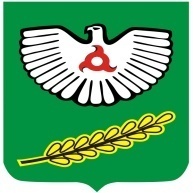      ГIАЛГIАЙ                                РЕСПУБЛИКА№№№ДолжностьДолжностьДолжностьПримечание 1. Городской совет1. Городской совет1. Городской совет1. Городской совет1. Городской совет1. Городской советГлава г. НазраньГлава г. НазраньГлава г. НазраньПредседатель Городского советаПредседатель Городского советаПредседатель Городского советаЗаместитель председателя Городского советаЗаместитель председателя Городского советаЗаместитель председателя Городского советаУправделамиУправделамиУправделамиГлавный специалист - бухгалтерГлавный специалист - бухгалтерГлавный специалист - бухгалтерГлавный специалист – юристГлавный специалист – юристГлавный специалист – юрист2. Контрольный орган г. Назрань2. Контрольный орган г. Назрань2. Контрольный орган г. Назрань2. Контрольный орган г. Назрань2. Контрольный орган г. Назрань2. Контрольный орган г. НазраньПредседательПредседательПредседательГлавный специалистГлавный специалистГлавный специалист3. Администрация г. Назрань3. Администрация г. Назрань3. Администрация г. Назрань3. Администрация г. Назрань3. Администрация г. Назрань3. Администрация г. НазраньГлава администрацииГлава администрацииГлава администрации1-ый заместитель главы администрации1-ый заместитель главы администрации1-ый заместитель главы администрацииЗаместители главы администрацииЗаместители главы администрацииЗаместители главы администрацииУправделамиУправделамиУправделамиПомощник главы администрации Помощник главы администрации Помощник главы администрации Общий отделОбщий отделОбщий отделОбщий отделОбщий отделОбщий отделНачальник отделаНачальник отделаНачальник отделаПравовой отделПравовой отделПравовой отделПравовой отделПравовой отделПравовой отделНачальник отдела  Начальник отдела  Начальник отдела  Отдел учета и отчетностиОтдел учета и отчетностиОтдел учета и отчетностиОтдел учета и отчетностиОтдел учета и отчетностиОтдел учета и отчетностиНачальник отдела  Начальник отдела  Начальник отдела  Отдел  архитектуры и градостроительстваОтдел  архитектуры и градостроительстваОтдел  архитектуры и градостроительстваОтдел  архитектуры и градостроительстваОтдел  архитектуры и градостроительстваОтдел  архитектуры и градостроительстваНачальник отдела  Начальник отдела  Начальник отдела  Главный специалистГлавный специалистГлавный специалистСоциальный отделСоциальный отделСоциальный отделСоциальный отделСоциальный отделСоциальный отделНачальник отделаНачальник отделаНачальник отделаНачальник отделаНачальник отделаОтдел по охране  прав детейОтдел по охране  прав детейОтдел по охране  прав детейОтдел по охране  прав детейОтдел по охране  прав детейОтдел по охране  прав детейНачальник отделаНачальник отделаНачальник отделаНачальник отделаНачальник отделаОтдел по делам несовершеннолетних (КДН)Отдел по делам несовершеннолетних (КДН)Отдел по делам несовершеннолетних (КДН)Отдел по делам несовершеннолетних (КДН)Отдел по делам несовершеннолетних (КДН)Отдел по делам несовершеннолетних (КДН)Начальник отделаНачальник отделаНачальник отделаНачальник отделаНачальник отделаОтдел промышленности транспорта, связи и реформирования ЖКХОтдел промышленности транспорта, связи и реформирования ЖКХОтдел промышленности транспорта, связи и реформирования ЖКХОтдел промышленности транспорта, связи и реформирования ЖКХОтдел промышленности транспорта, связи и реформирования ЖКХОтдел промышленности транспорта, связи и реформирования ЖКХОтдел промышленности транспорта, связи и реформирования ЖКХНачальник отделаНачальник отделаНачальник отделаНачальник отделаНачальник отделаОтдел ГО и ЧСОтдел ГО и ЧСОтдел ГО и ЧСОтдел ГО и ЧСОтдел ГО и ЧСОтдел ГО и ЧСНачальник отдела   Начальник отдела   Начальник отдела   Начальник отдела   Начальник отдела   Архивный отделАрхивный отделАрхивный отделАрхивный отделАрхивный отделАрхивный отделНачальник отдела   Начальник отдела   Начальник отдела   Начальник отдела   Начальник отдела   Отдел информатизации и связи Отдел информатизации и связи Отдел информатизации и связи Отдел информатизации и связи Отдел информатизации и связи Отдел информатизации и связи Начальник отдела Отдел экономики, прогнозирования и торговли  Отдел экономики, прогнозирования и торговли  Отдел экономики, прогнозирования и торговли  Отдел экономики, прогнозирования и торговли  Отдел экономики, прогнозирования и торговли  Отдел экономики, прогнозирования и торговли  Начальник отдела Начальник отдела Главный специалист Главный специалист Отдел имущественных отношений  и землепользования Отдел имущественных отношений  и землепользования Отдел имущественных отношений  и землепользования Отдел имущественных отношений  и землепользования Отдел имущественных отношений  и землепользования Отдел имущественных отношений  и землепользования Начальник отдела Начальник отдела 4. Центральный  административный округ4. Центральный  административный округ4. Центральный  административный округ4. Центральный  административный округ4. Центральный  административный округ4. Центральный  административный округГлава администрацииГлава администрацииГлава администрацииГлава администрацииЗаместитель главы администрацииЗаместитель главы администрацииЗаместитель главы администрацииЗаместитель главы администрацииУправделамиУправделамиУправделамиУправделамиВедущий специалист- юристВедущий специалист- юристВедущий специалист- юристВедущий специалист- юристФинансовый отделФинансовый отделФинансовый отделФинансовый отделФинансовый отделФинансовый отделНачальник отделаНачальник отделаНачальник отделаНачальник отделаГлавный специалистГлавный специалистГлавный специалистГлавный специалистЭкономический отделЭкономический отделЭкономический отделЭкономический отделЭкономический отделЭкономический отделНачальник отделаНачальник отделаНачальник отделаНачальник отделаГлавный специалистГлавный специалистГлавный специалистГлавный специалистСоциальный отделСоциальный отделСоциальный отделСоциальный отделСоциальный отделСоциальный отделНачальник отделаНачальник отделаНачальник отделаНачальник отделаГлавный специалистГлавный специалистГлавный специалистГлавный специалистЗемельный отделЗемельный отделЗемельный отделЗемельный отделЗемельный отделЗемельный отделНачальник отделаНачальник отделаНачальник отделаНачальник отделаГлавный специалистГлавный специалистГлавный специалистГлавный специалистПроизводственный отделПроизводственный отделПроизводственный отделПроизводственный отделПроизводственный отделПроизводственный отделНачальник отделаНачальник отделаНачальник отделаНачальник отделаГлавный специалистГлавный специалистГлавный специалистГлавный специалистОбщий отделОбщий отделОбщий отделОбщий отделОбщий отделОбщий отделНачальник отделаНачальник отделаНачальник отделаНачальник отделаОтдел ГО и ЧСОтдел ГО и ЧСОтдел ГО и ЧСОтдел ГО и ЧСОтдел ГО и ЧСОтдел ГО и ЧСНачальник отделаНачальник отделаНачальник отделаНачальник отдела5. Насыр-Кортский административный округ 5. Насыр-Кортский административный округ 5. Насыр-Кортский административный округ 5. Насыр-Кортский административный округ 5. Насыр-Кортский административный округ 5. Насыр-Кортский административный округ Глава администрацииГлава администрацииГлава администрацииГлава администрацииЗаместитель главы администрацииЗаместитель главы администрацииЗаместитель главы администрацииЗаместитель главы администрацииУправделамиУправделамиУправделамиУправделамиГлавный специалистГлавный специалистГлавный специалистГлавный специалист6. Гамурзиевский  административный округ6. Гамурзиевский  административный округ6. Гамурзиевский  административный округ6. Гамурзиевский  административный округ6. Гамурзиевский  административный округ6. Гамурзиевский  административный округГлава администрацииГлава администрацииГлава администрацииГлава администрацииЗаместитель главы администрацииЗаместитель главы администрацииЗаместитель главы администрацииЗаместитель главы администрацииУправделамиУправделамиУправделамиУправделамиГлавный специалистГлавный специалистГлавный специалистГлавный специалист7. Альтиевский административный  округ7. Альтиевский административный  округ7. Альтиевский административный  округ7. Альтиевский административный  округ7. Альтиевский административный  округ7. Альтиевский административный  округГлава администрацииГлава администрацииГлава администрацииГлава администрацииЗаместитель главы администрацииЗаместитель главы администрацииЗаместитель главы администрацииЗаместитель главы администрацииУправделамиУправделамиУправделамиУправделамиГлавный специалистГлавный специалистГлавный специалистГлавный специалист